If you wish to pay for training yearly or monthly via standing order please use this form to instruct your bank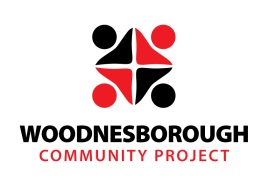 Instruction to your Bank or Building Society:Please pay Woodnesborough Community Project Standing Order(s) from the account detailed in this instruction Standing Order MandateStanding Order MandateStanding Order MandateBank/Building Society:  Bank/Building Society:  Bank/Building Society:  Bank/Building Society Address:Bank/Building Society Address:Bank/Building Society Address:Sort Code:Account Number:Account Number:Account Holder Name(s):Account Holder Name(s):Account Holder Name(s):Address:Address:Address:Reference: (Insert Players Name/Team here)Reference: (Insert Players Name/Team here)Reference: (Insert Players Name/Team here)Please Debit £    Please Debit £    Please Debit £    MonthlyMonthlyAnnuallyOn the ………….. of each MonthOn the ………….. of each MonthStarting on:until this instruction is cancelleduntil this instruction is cancelleduntil this instruction is cancelledSigned:Signed:Signed:For Bank Use OnlyFor Bank Use OnlyFor Bank Use OnlyPlease credit payments to:Woodnesborough Community ProjectHillborough Football Ground Foxborough HillEastrySandwichKent CT13Please credit payments to:Woodnesborough Community ProjectHillborough Football Ground Foxborough HillEastrySandwichKent CT13Bank: National WestminsterPlease credit payments to:Woodnesborough Community ProjectHillborough Football Ground Foxborough HillEastrySandwichKent CT13Please credit payments to:Woodnesborough Community ProjectHillborough Football Ground Foxborough HillEastrySandwichKent CT13Sort Code  60-18-34Please credit payments to:Woodnesborough Community ProjectHillborough Football Ground Foxborough HillEastrySandwichKent CT13Please credit payments to:Woodnesborough Community ProjectHillborough Football Ground Foxborough HillEastrySandwichKent CT13Account No 19544227This order supersedes any current instructionThis order supersedes any current instructionThis order supersedes any current instruction